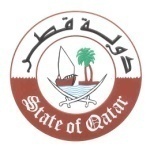 الدورة الحادية والثلاثون للفريق العامل المعني بالاستعراض الدوري الشامل 31th Session of the UPR Working Groupاستعراض التقرير الوطني للأردنReview of Jordan كلمة الوفد الدائم لدولة قطريلقيهاالسيد / عبد الله بن خليفة السويدي Mr. Abdulla Bin Khalifa AL-SOWAIDISecond Secretaryجنيف، 8 نوفمبر 2018السيد الرئيس،بداية نود الترحيب بوفد المملكة الاردنية الهاشمية الشقيقة ، ونشكرهم على العرض القيم  الذي قدموه عن أوضاع حقوق الانسان في البلاد. بعد اطلاعنا على التقرير الوطني، نشيد بالجهود التي تبذلها الحكومة الاردنية على المستوى التشريعي والتنفيذي  والقضائي من اجل تعزيز وحماية حقوق الانسان والحريات الأساسية ، ونؤكد على اهمية تنفيذ السياسات والاستراتيجيات الوطنية التي تم وضعها في هذا المجال ، بما سيسهم في الارتقاء بحقوق الانسان وترسيخ مبدأ سيادة القانون. كما نرحب بإنشاء اللجنة الملكية لتطوير الجهاز القضائي وتعزيز سيادة القانون. ونود ان نتقدم بالتوصيات التالية:   تعزيز استقلال السلطة القضائية من خلال  تطوير عمل الأمانة العامة للمجلس القضائي. تنظيم برامج تدريبية متخصصة للمدعين العامين واطلاعهم على تجارب الدول الأخرى بغرض تطبيق معايير حقوق الانسان، والاستفادة منها في إحالة القضايا المتعلقة بالتعذيب والأحداث والإتجار بالبشر الى المحاكم المختصة. شكراً السيد الرئيس  ،،،